В связи с кадровыми изменениями, в соответствии с Федеральным законом от 29.12.2012 № 273-ФЗ «Об образовании в Российской Федерации», на основании Положения о психолого-медико-педагогической комиссии, утвержденного приказом Министерства образования и науки Российской Федерации от 20.09.2013 № 1082, руководствуясь Уставом города,Внести в распоряжение Администрации ЗАТО г. Зеленогорска от 14.04.2014 № 728-р «Об утверждении состава и Порядка работы территориальной психолого-медико-педагогической комиссии                               г. Зеленогорска» изменения, изложив приложение № 1 «Состав территориальной психолого-медико-педагогической комиссии                                  г. Зеленогорска» в редакции согласно приложению к настоящему распоряжению.Настоящее распоряжение вступает в силу в день подписания               и подлежит опубликованию в газете «Панорама».Глава ЗАТО г. Зеленогорска 				  	          	  М.В. Сперанскийруководитель  комиссии – Маслова Галина Ивановна, начальник отдела дошкольного, общего и дополнительного образования Управления образования Администрации ЗАТО г. Зеленогорска;заместитель руководителя комиссии – Макаркина Наталья Федоровна, заведующая педиатрическим отделением для работы с детскими учреждениями городской детской поликлиники (по согласованию);секретарь комиссии – Герасимович Галина Алексеевна, начальник отдела по диагностике и сопровождению детей с ограниченными возможностями здоровья МКУ ЦОДОУ; члены комиссии:Гузненко Елена Владимировна, учитель-логопед МКУ ЦОДОУ;Ведерникова Любовь Валерьевна, методист МКУ ЦОДОУ;Волокитина Оксана Анатольевна, врач-невролог филиала  ФГБУ ФСНКЦ ФМБА России КБ № 42  (по согласованию);Воробьева Ольга Анатольевна, педагог-психолог МКУ ЦОДОУ;Заварыкина Елена Владимировна, социальный педагог МБОУ «Лицей №174»;Найденко Нина Евгеньевна, учитель-дефектолог-олигофренопедагог МКУ ЦОДОУ;Нигматулина Ольга Владимировна, учитель-дефектолог-сурдопедагог МБДОУ д/с № 14;Праулов Николай Ильич, детский врач-психиатр филиала ФГБУ ФСНКЦ ФМБА России КБ № 42  (по согласованию);Чекурина Елена Анатольевна, учитель-дефектолог-тифлопедагог  МБДОУ д/с № 17;Юдин Николай Анатольевич, врач-ортопед филиала ФГБУ ФСНКЦ ФМБА России КБ № 42  (по согласованию);врач-оториноларинголог филиала ФГБУ ФСНКЦ ФМБА России КБ            № 42  (по согласованию);врач-офтальмолог филиала ФГБУ ФСНКЦ ФМБА России КБ № 42    (по согласованию).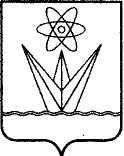 АДМИНИСТРАЦИЯЗАКРЫТОГО АДМИНИСТРАТИВНО – ТЕРРИТОРИАЛЬНОГО ОБРАЗОВАНИЯ  ГОРОДА ЗЕЛЕНОГОРСКА КРАСНОЯРСКОГО КРАЯР А С П О Р Я Ж Е Н И ЕАДМИНИСТРАЦИЯЗАКРЫТОГО АДМИНИСТРАТИВНО – ТЕРРИТОРИАЛЬНОГО ОБРАЗОВАНИЯ  ГОРОДА ЗЕЛЕНОГОРСКА КРАСНОЯРСКОГО КРАЯР А С П О Р Я Ж Е Н И ЕАДМИНИСТРАЦИЯЗАКРЫТОГО АДМИНИСТРАТИВНО – ТЕРРИТОРИАЛЬНОГО ОБРАЗОВАНИЯ  ГОРОДА ЗЕЛЕНОГОРСКА КРАСНОЯРСКОГО КРАЯР А С П О Р Я Ж Е Н И ЕАДМИНИСТРАЦИЯЗАКРЫТОГО АДМИНИСТРАТИВНО – ТЕРРИТОРИАЛЬНОГО ОБРАЗОВАНИЯ  ГОРОДА ЗЕЛЕНОГОРСКА КРАСНОЯРСКОГО КРАЯР А С П О Р Я Ж Е Н И ЕАДМИНИСТРАЦИЯЗАКРЫТОГО АДМИНИСТРАТИВНО – ТЕРРИТОРИАЛЬНОГО ОБРАЗОВАНИЯ  ГОРОДА ЗЕЛЕНОГОРСКА КРАСНОЯРСКОГО КРАЯР А С П О Р Я Ж Е Н И Е24.09.2019г. Зеленогорскг. Зеленогорск№2188-рО внесении изменений в распоряжение Администрации ЗАТО г. Зеленогорска                  от 14.04.2014 № 728-р «Об утверждении состава и Порядка работы территориальной психолого-медико-педагогической комиссии г. Зеленогорска»О внесении изменений в распоряжение Администрации ЗАТО г. Зеленогорска                  от 14.04.2014 № 728-р «Об утверждении состава и Порядка работы территориальной психолого-медико-педагогической комиссии г. Зеленогорска»Приложение к распоряжению Администрации ЗАТО г. Зеленогорска                             от  24.09.2019  № 2188-рПриложение № 1к распоряжению Администрации ЗАТО г. Зеленогорска от  14.04.2014   №  728-рСостав территориальной психолого-медико-педагогической комиссии г. ЗеленогорскаСостав территориальной психолого-медико-педагогической комиссии г. Зеленогорска